Directions: As your rotate through the stations, guess which age group you believe this toy is best suited for. Then, defend your choice by answering the “why” question in each category. Toy Choices: 0-3 months6-12 months1-2 yearsToy Guessed:Why is this a good toy for this age group?Toy Guessed:Why is this a good toy for this age group?Toy Guessed:Why is this a good toy for this age group?3-4 years5-7 years8-10+ yearsToy Guessed:Why is this a good toy for this age group?Toy Guessed:Why is this a good toy for this age group?Toy Guessed:Why is this a good toy for this age group?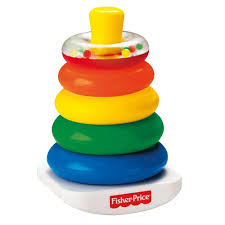 Stacking Rings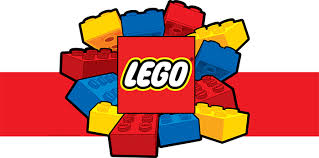 Lego Blocks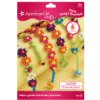 Craft Sets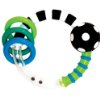 Rattle/ Textured Rings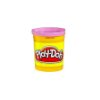 Play-Doh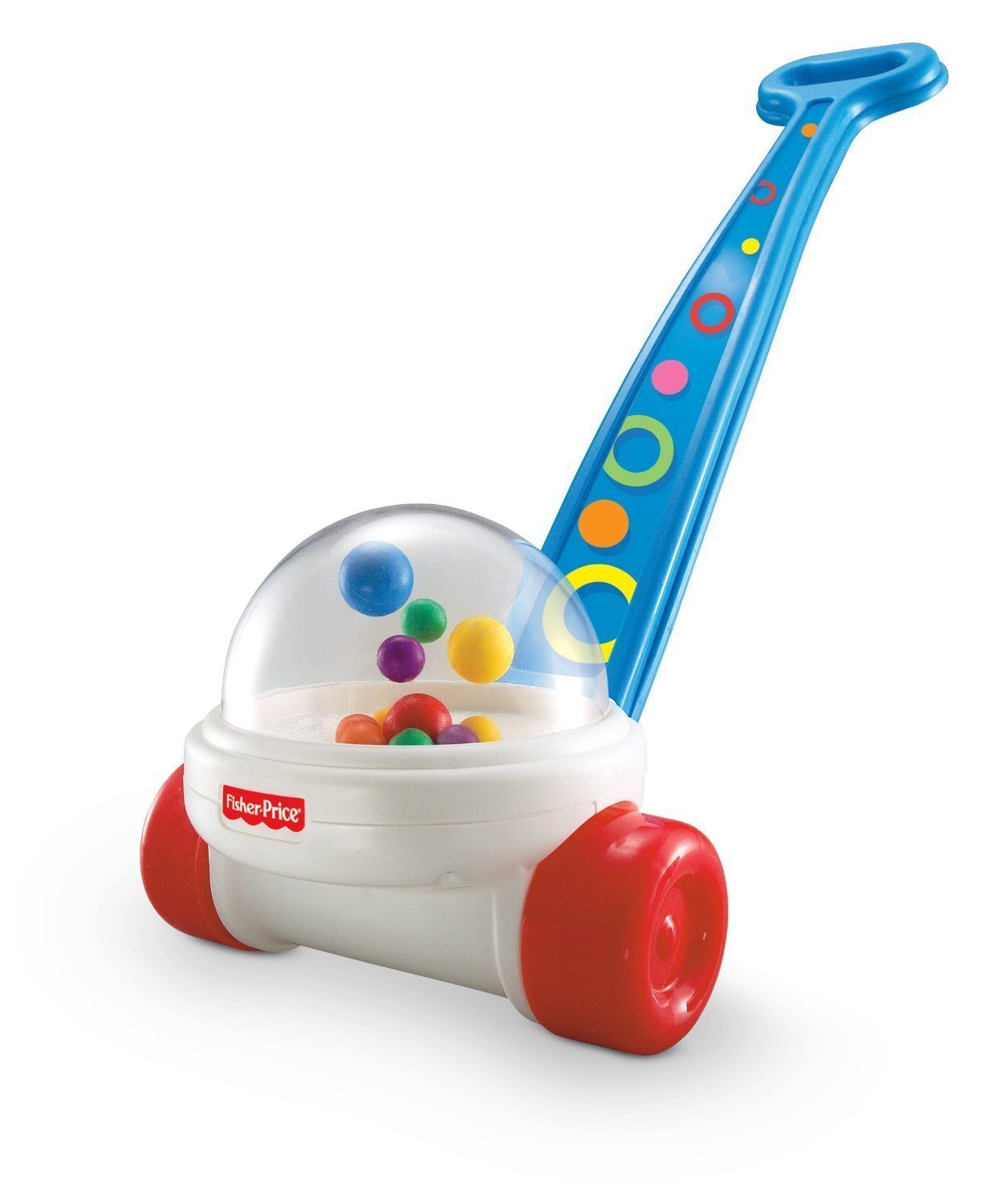 Popping Walker